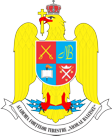                 “Nicolae Bălcescu” Land Forces Academy of Sibiu - ROMANIA             THE 29th STUDENT’S INTERNATIONAL CONFERENCE                                            SECOSAFT 2024PARTICIPATION FORM (to be completed only by students who want to attend the conference)11.04.2024Please fill in all the fields and save it under the name: name_surname_CONFIRM.doc. (do not modify the form);Data protection: By filling and sending this Participation Form, I give my consent to the processing of my personal data by the “Nicolae Bălcescu” Land Forces Academy of Sibiu (https://www.dataprotection.ro/index.jsp?page=Regulamentul_nr_679_2016&lang=en);Please send this form filled in  at: secosaft@armyacademy.ro ,  deadline 25.03.2024.Name and surname:Name and surname:Institution:Institution:Nationality:Nationality:CoordinatorName and surname:CoordinatorRank/Didactical title:Section:Section:Gender:Gender:  M                                                       F Accommodation:Accommodation:YES                                                NO  Series and no. of ID card/passport documentSeries and no. of ID card/passport documentBreakfastYES                                                  NO Lunch YES                                                  NO Dinner YES                                                  NO 12.04.202412.04.2024BreakfastYES                                                  NO Participation in the entertainment eventsYES                                                  NO Dinner YES                                                  NO 13.04.202413.04.2024Breakfast YES                                                  NO DepartureDeparture